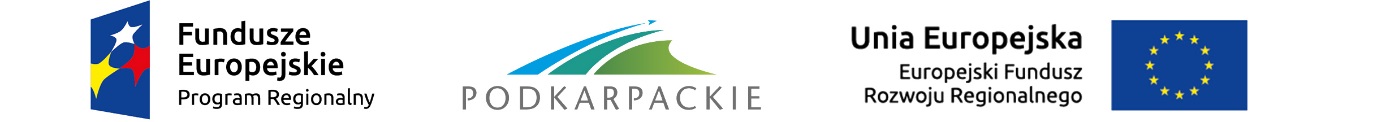 Informacja dotycząca projektów realizowanych na obszarach ROF i miast subregionalnych (działanie 3.2 RPO Modernizacja energetyczna wielorodzinnych budynków mieszkalnych).Zgodnie z Regulaminem konkursu i zapisami w SZOOP, w związku z podziałem pomiędzy programami regionalnymi i krajowymi, w ramach obecnego konkursu nie przewiduje się wsparcia w zakresie projektów dotyczących wielorodzinnych budynków mieszkalnych realizowanych przez spółdzielnie i wspólnoty mieszkaniowe z obszaru:ROF (gminy: Boguchwała, Chmielnik, Czarna, Czudec, Głogów Małopolski, Krasne, Lubenia, Łańcut, Świlcza, Trzebownisko, Tyczyn, Miasto Łańcut, Gmina Miasto Rzeszów) oraz miast subregionalnych (Krosno, Mielec, Przemyśl, Stalowa Wola, Tarnobrzeg).Poniżej przedstawiamy odpowiedzi na najczęściej pojawiające się pytania związane z powyższym ograniczeniem.Pytanie 1. Czy w ramach naboru planowanego w II kwartale 2016 r. możliwe jest aplikowanie o środki  Gminy Miejskiej A. jako Beneficjenta (miasto subregionalne)? Odpowiedź:Prawo wspólnotowe zakazuje wielokrotnego finansowania tych samych projektów z różnych programów/funduszy UE. Na państwach członkowskich ciąży obowiązek zastosowania na poziomie krajowym takich rozwiązań, które wyraźnie określą zakres interwencji poszczególnych funduszy. Podczas programowania wsparcia zarówno w ramach programów krajowych, jak i regionalnych, konieczne było uwzględnienie tzw. kryteriów demarkacyjnych wskazujących dla określonych typów projektów miejsce ich realizacji. Kryteria demarkacyjne w odniesieniu do „modernizacji energetycznej wielorodzinnych budynków mieszkalnych” odnoszą się do rodzaju beneficjenta oraz do obszaru realizacji interwencji, stąd w RPO WP 2014-2020 na terenie Rzeszowskiego Obszaru Funkcjonalnego (ROF) oraz miast subregionalnych realizowane będą projekty dotyczące wielorodzinnych budynków mieszkalnych, których właścicielem są podmioty inne niż spółdzielnie i wspólnoty mieszkaniowe. Natomiast, spółdzielnie i wspólnoty mieszkaniowe z obszaru ROF oraz miast subregionalnych będą mogły ubiegać się o wsparcie z Programu Operacyjnego Infrastruktura i Środowisko 2014-2020 (POIiŚ). Zgodnie z zapisami Kontraktu Terytorialnego (KT) dla Województwa Podkarpackiego, miastami subregionalnymi wskazanymi w KT są: Krosno, Mielec, Przemyśl, Stalowa Wola, Tarnobrzeg.Zgodnie z powyższym, Gmina Miejska A może aplikować o środki na realizację projektu z zakresu modernizacji energetycznej wielorodzinnych budynków mieszkalnych w związku z wykonywaniem zadań własnych określonych m.in. w Ustawie z dnia 21 czerwca 2001r. o ochronie praw lokatorów, mieszkaniowym zasobie gminy i o zmianie Kodeksu cywilnego oraz w Ustawie z dnia 8 marca 1990 r. o samorządzie gminnym (np. w zakresie mieszkalnictwa komunalnego, socjalnego).Pytanie 2Czy spółdzielnie i wspólnoty mieszkaniowe z obszaru Gminy Miejskiej A. będącej miastem subregionalnym mogą aplikować o środki?Odpowiedź:Zgodnie z podziałem interwencji pomiędzy poziomem regionalnym i krajowym przedstawionym w punkcie 1, spółdzielnie i wspólnoty mieszkaniowe z obszaru Gminy Miejskiej A nie mogą aplikować o środki z RPO WP 2014-2020 na realizację projektów z zakresu modernizacji energetycznej budynków mieszkalnych zlokalizowanych na obszarze wskazanego miasta subregionalnego w ramach Działania 3.2 (do momentu wyczerpania dostępnej alokacji w POIiŚ 2014-2020). Pytanie 3Czy spółdzielnia mieszkaniowa z siedzibą w mieście subregionalnym może ubiegać się o dofinansowanie termomodernizacji budynku wielorodzinnego zlokalizowanego poza obszarem miasta (w sąsiedniej gminie)?Odpowiedź:Tak. Ograniczenie ma charakter terytorialny. Spółdzielnia może ubiegać się o dofinansowanie w ramach RPO WP 2014-2020 robót w budynku, który zlokalizowany jest poza na obszarem ROF i miast subregionalnych. Pytanie 4Czy możliwe jest zawarcie partnerstwa pomiędzy Gminą Miejską B. i Miejskim Zarządem Budynków Mieszkalnych (zarządzającym wspólnotami) i wspólne wystąpienie o środki?Odpowiedź:Projekty w ramach Działania 3.2 Modernizacja energetyczna budynków mogą być realizowane jako projekty partnerskie w rozumieniu art. 33 Ustawy z dnia 11 lipca 2014 r. o zasadach realizacji programów w zakresie polityki spójności finansowanych w perspektywie finansowej 2014–2020 (ustawa wdrożeniowa).W punkcie 6 art. 33 ustawy wdrożeniowej zapisano, iż porozumienie lub umowa o partnerstwie nie mogą być zawarte przez podmioty, pomiędzy którymi istnieje stosunek powiązania w rozumieniu art. 3 załącznika I do rozporządzenia Komisji (UE) nr 651/2014 z dnia 17 czerwca 2014 r. uznającego niektóre rodzaje pomocy za zgodne z rynkiem wewnętrznym w zastosowaniu art. 107 i 108 Traktatu (Dz. Urz. UE L 187 z 26.06.2014, str. 1). Celem projektu partnerskiego powinno być osiągniecie znaczącej wartości dodanej poprzez podział realizacji zadań pomiędzy niezależne podmioty o różnorodnej specyfice. Wszyscy partnerzy powinni być w stosunku do lidera równorzędnymi podmiotami oraz współpracować ze sobą na wszystkich etapach realizacji projektu. Z uwagi na fakt, iż MZBM to spółka w której 100% udziałów posiada Gmina Miejska B, partnerstwo pomiędzy w/w podmiotami nie może zostać zawarte. Pytanie 5Czy dopuszczalne jest zawarcie partnerstwa pomiędzy Gminą Miejską A. będącą miastem subregionalnym oraz wspólnotami, które zostaną wyłonione zgodnie z art. 33 ustawy z dnia 11 lipca 2014 r. o zasadach realizacji programów w zakresie polityki spójności (...)?Odpowiedź:Stronami porozumienia albo umowy o partnerstwie mogą być wyłącznie podmioty uprawnione do aplikowania o środki w ramach Działania 3.2 Modernizacja energetyczna budynków.Zgodnie z podziałem interwencji pomiędzy poziomem regionalnym i krajowym przedstawionym w punkcie 1, spółdzielnie i wspólnoty mieszkaniowe z obszaru miasta subregionalnego nie mogą aplikować o środki z RPO WP 2014-2020 na realizację projektów z zakresu modernizacji energetycznej budynków mieszkalnych w ramach Działania 3.2 RPO WP 2014-2020 (do momentu wyczerpania dostępnej alokacji w POIiŚ 2014-2020).Pytanie 6Czy w tym naborze przewidywane będzie udzielenie dotacji w formie zaliczki?Odpowiedź:W ramach Działania 3.2 RPO WP 2014-2020 planuje się stosowanie zaliczek zgodnie z Rozdziałem I SZOOP RPO WP 2014-2020 Ogólny opis Regionalnego Programu Operacyjnego Województwa Podkarpackiego na lata 2014-2020 oraz głównych warunków realizacji, Podrozdział 3 Ogólne informacje dotyczące sposobu finansowania.Szczegółowe zasady przekazywania zaliczek określone zostaną w umowie o dofinansowanie projektu.Pytanie 7Czy możliwe jest aplikowanie o środki przez Gminę Miejską A. na termomodernizację budynków mieszkalnych, które zostały jej oddane w użyczenie na czas realizacji i trwałości projektu?Odpowiedź:Każdy wnioskodawca ubiegający się o dofinansowanie projektu w ramach RPO WP 2014-2020 zobowiązany jest do posiadania prawa do dysponowania nieruchomością, która wykorzystywana będzie do realizacji projektu. W tym zakresie wymagane będzie przedłożenie Oświadczenia o prawie do dysponowania nieruchomością, stanowiącego załącznik do wniosku o dofinansowanie. Szczegółowe informacje dotyczące przygotowania przedmiotowego dokumentu są przedstawione w regulaminie konkursu.